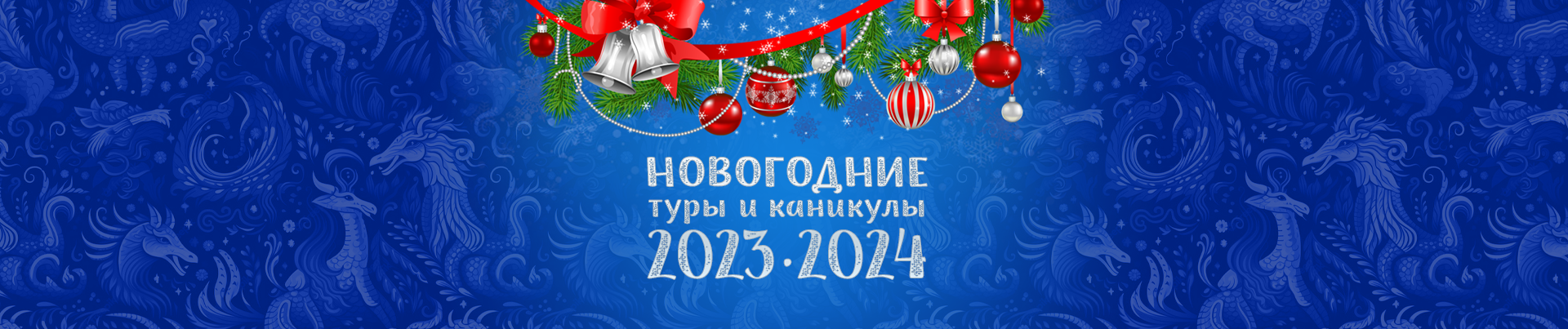 НОВОГОДНИЕ ТУРЫ И КАНИКУЛЫ 2023-2024 ОГЛАВЛЕНИЕДля перехода на нужную страницу нажмите Ctrl и название санаторияСАНАТОРИЙ «АВТОМОБИЛИСТ» по программе «Открытый Юг»	2ПАНСИОНАТ «ШЕКСНА» по программе «Открытый Юг»	2ПАНСИОНАТ «ШЕКСНА» основной прайс	3ПАНСИОНАТ «БУРГАС»	3СОЧИ ПАРК ОТЕЛЬ	4ПАНСИОНАТ «ИЗУМРУД»	4САНАТОРИЙ «РОДНИК», г. Анапа	5Оздоровительный Центр «ИЛОНА»	5САНАТОРИЙ «АКВАЛОО»	6САНАТОРИЙ «МЕТАЛЛУРГ»	6ОТЕЛЬ «АКВАГРАД»	7САНАТОРИЙ «АКТЁР»	7САНАТОРИЙ «ЗАПОЛЯРЬЕ»	8САНАТОРИЙ «ФРУНЗЕ»	8ГРАНД ОТЕЛЬ «ЖЕМЧУЖИНА»	9САНАТОРИЙ «ЮЖНОЕ ВЗМОРЬЕ»	9УСЛОВИЯ ОПЛАТЫ НОВОГОДНИХ ТУРОВ И КАНИКУЛ:При бронировании новогодних туров до 15.11.23 предоплата в размере 30% от полной стоимости тура должна быть внесена в течение 7 дней с момента выставления счета.  Полная оплата должна быть произведена СТРОГО до 27.11.2023.При бронировании после 01.12.23 полная 100% оплата счета должна быть произведена в течение 3 (трех) календарных дней.Внимание: по некоторым объектам размещения установлены особые условия оплаты.САНАТОРИЙ «АВТОМОБИЛИСТ» по программе «Открытый Юг»Новогодний тур БЕЗ банкета 4 дня/3 ночи от 8 100 руб./чел./турПАНСИОНАТ «ШЕКСНА» по программе «Открытый Юг»Новогодний тур БЕЗ банкета 4 дня/3 ночи от 11 700 руб./чел./турПАНСИОНАТ «ШЕКСНА» основной прайсНовогодние каникулы БЕЗ банкета 4 дня/3 ночи от 9 750 руб./чел./турПАНСИОНАТ «БУРГАС»Новогодние каникулы БЕЗ банкета 4 дня/3 ночи от 12 150* руб./чел./турСОЧИ ПАРК ОТЕЛЬ Новогодние каникулы БЕЗ банкета 4 дня/3 ночи от 12 300* руб./чел./турПАНСИОНАТ «ИЗУМРУД»Новогодние каникулы БЕЗ банкета 4 дня/3 ночи от 12 900 руб./чел./турНовогодние тур с банкетом 3 дня/2 ночи от 19 400 руб./чел./турСАНАТОРИЙ «РОДНИК», г. Анапатур 4 дня/3 ночи с банкетом и шоу программой от 15 000 руб./чел./турОздоровительный Центр «ИЛОНА»тур 4 дня/3 ночи с банкетом и шоу программой от 17 100 руб./чел./турСАНАТОРИЙ «АКВАЛОО»тур 4 дня/3 ночи с новогодним ужином и шоу программой от 19 500 руб./чел./турСАНАТОРИЙ «МЕТАЛЛУРГ»Новогодние каникулы БЕЗ банкета 4 дня/3 ночи от 21 000 руб./чел./турОТЕЛЬ «АКВАГРАД»тур 4 дня/3 ночи с новогодним ужином и шоу программой от 22 500 руб./чел./турСАНАТОРИЙ «АКТЁР»Новогодние каникулы БЕЗ банкета 4 дня/3 ночи от 21 000 руб./чел./туртур 4 дня/3 ночи с банкетом и шоу программой от 36 000 руб./чел./турСАНАТОРИЙ «ЗАПОЛЯРЬЕ»Новогодние каникулы БЕЗ банкета 5 дней/4 ночи от 29 200 руб./чел./турСАНАТОРИЙ «ФРУНЗЕ»Новогодние каникулы БЕЗ банкета 8 дней/7 ночей от 38 500 руб./чел./турГРАНД ОТЕЛЬ «ЖЕМЧУЖИНА»тур 4 дня/3 ночи с банкетом и шоу программой от 34 950 руб./чел./турСАНАТОРИЙ «ЮЖНОЕ ВЗМОРЬЕ»тур 4 дня/3 ночи с банкетом и шоу программой от 45 990 руб./чел./турКатегория номераКатегория номераЦена руб/чел/суткиЦена руб/чел/суткиКатегория номераКатегория номераОздоровительные путевкиСанаторно-курортные путевки с лечениемКатегория номераКатегория номера30.12.23- 07.01.2430.12.23- 07.01.242-х местный СтандартОсновное место27003 1002-х местный СтандартОдноместное размещ.45005 0002-х местный СтандартДоп. место 4-9 лет1 60019002-х местный СтандартДоп. место с 10 лет1 9002 2001-но местный СтандартОдноместное размещ.38004 2001-но местный СтандартДоп. место 4-9 лет1 5001 8001-но местный СтандартДоп. место с 10 лет1 8002 100Расчетный час – 12:00: заезд в 14:00, выезд в 12:00. Дети до 4-х лет принимаются бесплатно, без предоставления места и без питания. В стоимость путевки включено: проживание, 3-х разовое питание «Шведский стол», культурно-развлекательная программа, 31.12.23 предпраздничный ужин БЕЗ шоу программы.  Санаторно-курортное лечение не предоставляется в следующие даты: 31.12.23, 01.01.24, 07.01.24, 08.01.24. Минимальный срок бронирования:для оздоровительных путевок 3 суток, для санаторно-курортных 7 суток.Расчетный час – 12:00: заезд в 14:00, выезд в 12:00. Дети до 4-х лет принимаются бесплатно, без предоставления места и без питания. В стоимость путевки включено: проживание, 3-х разовое питание «Шведский стол», культурно-развлекательная программа, 31.12.23 предпраздничный ужин БЕЗ шоу программы.  Санаторно-курортное лечение не предоставляется в следующие даты: 31.12.23, 01.01.24, 07.01.24, 08.01.24. Минимальный срок бронирования:для оздоровительных путевок 3 суток, для санаторно-курортных 7 суток.Расчетный час – 12:00: заезд в 14:00, выезд в 12:00. Дети до 4-х лет принимаются бесплатно, без предоставления места и без питания. В стоимость путевки включено: проживание, 3-х разовое питание «Шведский стол», культурно-развлекательная программа, 31.12.23 предпраздничный ужин БЕЗ шоу программы.  Санаторно-курортное лечение не предоставляется в следующие даты: 31.12.23, 01.01.24, 07.01.24, 08.01.24. Минимальный срок бронирования:для оздоровительных путевок 3 суток, для санаторно-курортных 7 суток.Расчетный час – 12:00: заезд в 14:00, выезд в 12:00. Дети до 4-х лет принимаются бесплатно, без предоставления места и без питания. В стоимость путевки включено: проживание, 3-х разовое питание «Шведский стол», культурно-развлекательная программа, 31.12.23 предпраздничный ужин БЕЗ шоу программы.  Санаторно-курортное лечение не предоставляется в следующие даты: 31.12.23, 01.01.24, 07.01.24, 08.01.24. Минимальный срок бронирования:для оздоровительных путевок 3 суток, для санаторно-курортных 7 суток.Категория номераЦена руб/чел/суткиЦена руб/чел/суткиЦена руб/чел/суткиЦена руб/чел/суткиЦена руб/чел/суткиЦена руб/чел/суткиКатегория номера30.12.23-03.01.2430.12.23-03.01.2430.12.23-03.01.2404.01.24-08.01.2404.01.24-08.01.2404.01.24-08.01.24Категория номераместоодноместноеодноместноеместоодноместноеодноместное2-х местный Стандарт MINI без балкона390050005000330041504150Доп. место: дети 6 - 12 лет / с 13 лет и взрослые 1950 / 29251950 / 29251950 / 29251650 / 24751650 / 24751650 / 24752-х местный Стандарт MAXI без балкона400040005050338033804200Доп. место: дети 6 - 12 лет / с 13 лет и взрослые2000 / 30002000 / 30002000 / 30001690 / 25351690 / 25351690 / 25352-х местный Стандарт с балконом4200420051003400340042503-х местный 1-о комн. Стандарт с балконом42004200---34003400---4-х местный 2-х комн. Стандарт с балконом42004200---34003400---* Доп. место: дети 6 - 12 лет / с 13 лет и взрослые2100 / 31502100 / 31502100 / 31501700 / 25501700 / 25501700 / 25502-х местный Стандарт MAXI с балконом440044005300360036004400Доп. место: дети 6 - 12 лет / с 13 лет и взрослые2200 / 33002200 / 33002200 / 33001800 / 27001800 / 27001800 / 2700*Стоимость дополнительных мест для номеров 2-х местный, 3-х местный и 4-х местный Стандарт с балконом одинаковая. Дети до 6 лет с предоставлением дополнительного места, с питанием принимаются бесплатно, дети до 3-х лет в бассейн не допускаются. Расчетный час - 11:00: заезд в 13:00, выезд в 11:00. В стоимость включено: проживание, 3-х разовое питание «Шведский стол» или Заказное меню, пользование тренажерным залом, бассейном.Минимальный срок бронирования 3 суток. С 26.12.2023 по 08.01.2024 г. лечение по Программе «Открытый Юг предоставляться не будет.ВНИМАНИЕ: заезд в пансионат возможен ТОЛЬКО при наличии ВАУЧЕРА!*Стоимость дополнительных мест для номеров 2-х местный, 3-х местный и 4-х местный Стандарт с балконом одинаковая. Дети до 6 лет с предоставлением дополнительного места, с питанием принимаются бесплатно, дети до 3-х лет в бассейн не допускаются. Расчетный час - 11:00: заезд в 13:00, выезд в 11:00. В стоимость включено: проживание, 3-х разовое питание «Шведский стол» или Заказное меню, пользование тренажерным залом, бассейном.Минимальный срок бронирования 3 суток. С 26.12.2023 по 08.01.2024 г. лечение по Программе «Открытый Юг предоставляться не будет.ВНИМАНИЕ: заезд в пансионат возможен ТОЛЬКО при наличии ВАУЧЕРА!*Стоимость дополнительных мест для номеров 2-х местный, 3-х местный и 4-х местный Стандарт с балконом одинаковая. Дети до 6 лет с предоставлением дополнительного места, с питанием принимаются бесплатно, дети до 3-х лет в бассейн не допускаются. Расчетный час - 11:00: заезд в 13:00, выезд в 11:00. В стоимость включено: проживание, 3-х разовое питание «Шведский стол» или Заказное меню, пользование тренажерным залом, бассейном.Минимальный срок бронирования 3 суток. С 26.12.2023 по 08.01.2024 г. лечение по Программе «Открытый Юг предоставляться не будет.ВНИМАНИЕ: заезд в пансионат возможен ТОЛЬКО при наличии ВАУЧЕРА!*Стоимость дополнительных мест для номеров 2-х местный, 3-х местный и 4-х местный Стандарт с балконом одинаковая. Дети до 6 лет с предоставлением дополнительного места, с питанием принимаются бесплатно, дети до 3-х лет в бассейн не допускаются. Расчетный час - 11:00: заезд в 13:00, выезд в 11:00. В стоимость включено: проживание, 3-х разовое питание «Шведский стол» или Заказное меню, пользование тренажерным залом, бассейном.Минимальный срок бронирования 3 суток. С 26.12.2023 по 08.01.2024 г. лечение по Программе «Открытый Юг предоставляться не будет.ВНИМАНИЕ: заезд в пансионат возможен ТОЛЬКО при наличии ВАУЧЕРА!*Стоимость дополнительных мест для номеров 2-х местный, 3-х местный и 4-х местный Стандарт с балконом одинаковая. Дети до 6 лет с предоставлением дополнительного места, с питанием принимаются бесплатно, дети до 3-х лет в бассейн не допускаются. Расчетный час - 11:00: заезд в 13:00, выезд в 11:00. В стоимость включено: проживание, 3-х разовое питание «Шведский стол» или Заказное меню, пользование тренажерным залом, бассейном.Минимальный срок бронирования 3 суток. С 26.12.2023 по 08.01.2024 г. лечение по Программе «Открытый Юг предоставляться не будет.ВНИМАНИЕ: заезд в пансионат возможен ТОЛЬКО при наличии ВАУЧЕРА!*Стоимость дополнительных мест для номеров 2-х местный, 3-х местный и 4-х местный Стандарт с балконом одинаковая. Дети до 6 лет с предоставлением дополнительного места, с питанием принимаются бесплатно, дети до 3-х лет в бассейн не допускаются. Расчетный час - 11:00: заезд в 13:00, выезд в 11:00. В стоимость включено: проживание, 3-х разовое питание «Шведский стол» или Заказное меню, пользование тренажерным залом, бассейном.Минимальный срок бронирования 3 суток. С 26.12.2023 по 08.01.2024 г. лечение по Программе «Открытый Юг предоставляться не будет.ВНИМАНИЕ: заезд в пансионат возможен ТОЛЬКО при наличии ВАУЧЕРА!*Стоимость дополнительных мест для номеров 2-х местный, 3-х местный и 4-х местный Стандарт с балконом одинаковая. Дети до 6 лет с предоставлением дополнительного места, с питанием принимаются бесплатно, дети до 3-х лет в бассейн не допускаются. Расчетный час - 11:00: заезд в 13:00, выезд в 11:00. В стоимость включено: проживание, 3-х разовое питание «Шведский стол» или Заказное меню, пользование тренажерным залом, бассейном.Минимальный срок бронирования 3 суток. С 26.12.2023 по 08.01.2024 г. лечение по Программе «Открытый Юг предоставляться не будет.ВНИМАНИЕ: заезд в пансионат возможен ТОЛЬКО при наличии ВАУЧЕРА!Категория номераЦена в сутки на 1 чел. в периодЦена в сутки на 1 чел. в периодКатегория номера30.12.23-03.01.2404.01.24-09.01.24Эконом-класс 1-но местный 1-но комнатный46504550Эконом-класс без балкона 2-х местный 1-но комнатный32503200Стандарт COMFORT 2-х местный 1-но комнатный46004500Студио 2-х местный 1-но комнатный47504650Студио MAXI 2-х местный 1-но комнатный49504850Полулюкс 2-х местный 2-комнатный (SUITEPRESTIGE)58005720Расчетный час - 11:00: заезд в 13:00, выезд в 11:00. В стоимость включено:  проживание, 3-х разовое питание шведский стол/заказное меню, тренажерный  зал, анимационные программы, показ широкоэкранных фильмов для детей и взрослых, детский мини-клуб с услугами педагогов, спортивные площадки и спортинвентарь, оказание неотложной медицинской помощи, крытый плавательный комплекс с элементами аквапарка для детей и взрослых (дети до 3-х лет в бассейн не допускаются), джакузи, гидромассаж, детский игровой городок, детская площадка, камера хранения, парковка, бесплатный WI-FI (все номера, пляжный комплекс, Центральная площадь). Для гостей, проживающих в номерах Стандарт Comfort, Студио, Студио MAXI, Полулюкс – питание в VIP зале. Дети до 6 лет принимаются бесплатно. Размещение на доп. месте в номере 2-х местный Эконом и Комфорт: дети 6-11 лет 50%, с 12 лет и взрослые 75% от стоимости основного места.  Размещение на доп. месте в номерах Студио и Полулюкс: дети 6-11 лет 30%, с 12 лет и взрослые 70% от стоимости основного места. Одноместное размещение в 2-х местных номерах – коэф. 1,75.  ВНИМАНИЕ: заезд в пансионат возможен ТОЛЬКО при наличии ВАУЧЕРА!Расчетный час - 11:00: заезд в 13:00, выезд в 11:00. В стоимость включено:  проживание, 3-х разовое питание шведский стол/заказное меню, тренажерный  зал, анимационные программы, показ широкоэкранных фильмов для детей и взрослых, детский мини-клуб с услугами педагогов, спортивные площадки и спортинвентарь, оказание неотложной медицинской помощи, крытый плавательный комплекс с элементами аквапарка для детей и взрослых (дети до 3-х лет в бассейн не допускаются), джакузи, гидромассаж, детский игровой городок, детская площадка, камера хранения, парковка, бесплатный WI-FI (все номера, пляжный комплекс, Центральная площадь). Для гостей, проживающих в номерах Стандарт Comfort, Студио, Студио MAXI, Полулюкс – питание в VIP зале. Дети до 6 лет принимаются бесплатно. Размещение на доп. месте в номере 2-х местный Эконом и Комфорт: дети 6-11 лет 50%, с 12 лет и взрослые 75% от стоимости основного места.  Размещение на доп. месте в номерах Студио и Полулюкс: дети 6-11 лет 30%, с 12 лет и взрослые 70% от стоимости основного места. Одноместное размещение в 2-х местных номерах – коэф. 1,75.  ВНИМАНИЕ: заезд в пансионат возможен ТОЛЬКО при наличии ВАУЧЕРА!Расчетный час - 11:00: заезд в 13:00, выезд в 11:00. В стоимость включено:  проживание, 3-х разовое питание шведский стол/заказное меню, тренажерный  зал, анимационные программы, показ широкоэкранных фильмов для детей и взрослых, детский мини-клуб с услугами педагогов, спортивные площадки и спортинвентарь, оказание неотложной медицинской помощи, крытый плавательный комплекс с элементами аквапарка для детей и взрослых (дети до 3-х лет в бассейн не допускаются), джакузи, гидромассаж, детский игровой городок, детская площадка, камера хранения, парковка, бесплатный WI-FI (все номера, пляжный комплекс, Центральная площадь). Для гостей, проживающих в номерах Стандарт Comfort, Студио, Студио MAXI, Полулюкс – питание в VIP зале. Дети до 6 лет принимаются бесплатно. Размещение на доп. месте в номере 2-х местный Эконом и Комфорт: дети 6-11 лет 50%, с 12 лет и взрослые 75% от стоимости основного места.  Размещение на доп. месте в номерах Студио и Полулюкс: дети 6-11 лет 30%, с 12 лет и взрослые 70% от стоимости основного места. Одноместное размещение в 2-х местных номерах – коэф. 1,75.  ВНИМАНИЕ: заезд в пансионат возможен ТОЛЬКО при наличии ВАУЧЕРА!Категория номераЦена руб/чел/сутки30.12.23- 04.01.24
(оздоровление)2-х местный Стандарт к. 540502-х местный Стандарт без балкона к. 1,241501-но местный Стандарт без балкона 46501-но местный Стандарт к. 1,24850Студия, 2-х местный номер4350*Внимание, в пансионате действует динамическое ценообразование, актуальная стоимость в он-лайн магазине.  Расчетный час 12:00: заезд в 14:00, выезд в 12:00. В стоимость включено: проживание в номере, 3-х разовое питание по системе «шведский стол», приветственный коктейль при заезде, вечерний ужин в ресторане с праздничным меню, детская Новогодняя елка, праздничная развлекательная программа мероприятий для взрослых и детей, открытый подогреваемый бассейн, тренажерный зал, спортивные площадки (волейбол, настольный теннис), анимационные программы (йога, пилатес, аквааэробика, восточные танцы).За дополнительную плату: СПА комплекс с термальной зоной и расслабляющим массажем, экскурсионные программы. Дети до 4-х лет без предоставления места с питанием по рациону родителей принимаются бесплатно.*Внимание, в пансионате действует динамическое ценообразование, актуальная стоимость в он-лайн магазине.  Расчетный час 12:00: заезд в 14:00, выезд в 12:00. В стоимость включено: проживание в номере, 3-х разовое питание по системе «шведский стол», приветственный коктейль при заезде, вечерний ужин в ресторане с праздничным меню, детская Новогодняя елка, праздничная развлекательная программа мероприятий для взрослых и детей, открытый подогреваемый бассейн, тренажерный зал, спортивные площадки (волейбол, настольный теннис), анимационные программы (йога, пилатес, аквааэробика, восточные танцы).За дополнительную плату: СПА комплекс с термальной зоной и расслабляющим массажем, экскурсионные программы. Дети до 4-х лет без предоставления места с питанием по рациону родителей принимаются бесплатно.Категория номераЦена за НОМЕР в сутки с 29.12.23 по 09.01.24Цена за НОМЕР в сутки с 29.12.23 по 09.01.24Цена за НОМЕР в сутки с 29.12.23 по 09.01.24Цена за НОМЕР в сутки с 29.12.23 по 09.01.24Цена за НОМЕР в сутки с 29.12.23 по 09.01.24Цена за НОМЕР в сутки с 29.12.23 по 09.01.24Категория номераЗавтракЗавтракПолупансионПолупансионПолный пансионПолный пансионКатегория номера1 чел.2 чел.1 чел.2 чел.1 чел.2 чел.Стандарт ТВИН7600820082509500890010800*Внимание, в отеле действует динамическое ценообразование, актуальная стоимость в он-лайн магазине.  Расчетный час: заезд после 15:00, выезд до 12:00.В стоимость входит: проживание в номере, питание по системе «шведский стол» согласно выбранному тарифу: Завтрак, Полупансион (завтрак+обед или завтрак+ужин), Полный пансион, комплекс открытых бассейнов, анимация (детская и взрослая), детские площадки, детский клуб, WI-FI, один купон для каждого гостя на скидку 30% на посещение парка развлечений «Сочи Парк», бутилированная вода; чайная станция.Дети до 6 лет принимаются бесплатно без предоставления места с питанием по рациону сопровождающих.Стоимость доп. мест для детей 6-11 и старше 12 лет рассчитываются в он-лайн магазине.  *Внимание, в отеле действует динамическое ценообразование, актуальная стоимость в он-лайн магазине.  Расчетный час: заезд после 15:00, выезд до 12:00.В стоимость входит: проживание в номере, питание по системе «шведский стол» согласно выбранному тарифу: Завтрак, Полупансион (завтрак+обед или завтрак+ужин), Полный пансион, комплекс открытых бассейнов, анимация (детская и взрослая), детские площадки, детский клуб, WI-FI, один купон для каждого гостя на скидку 30% на посещение парка развлечений «Сочи Парк», бутилированная вода; чайная станция.Дети до 6 лет принимаются бесплатно без предоставления места с питанием по рациону сопровождающих.Стоимость доп. мест для детей 6-11 и старше 12 лет рассчитываются в он-лайн магазине.  *Внимание, в отеле действует динамическое ценообразование, актуальная стоимость в он-лайн магазине.  Расчетный час: заезд после 15:00, выезд до 12:00.В стоимость входит: проживание в номере, питание по системе «шведский стол» согласно выбранному тарифу: Завтрак, Полупансион (завтрак+обед или завтрак+ужин), Полный пансион, комплекс открытых бассейнов, анимация (детская и взрослая), детские площадки, детский клуб, WI-FI, один купон для каждого гостя на скидку 30% на посещение парка развлечений «Сочи Парк», бутилированная вода; чайная станция.Дети до 6 лет принимаются бесплатно без предоставления места с питанием по рациону сопровождающих.Стоимость доп. мест для детей 6-11 и старше 12 лет рассчитываются в он-лайн магазине.  *Внимание, в отеле действует динамическое ценообразование, актуальная стоимость в он-лайн магазине.  Расчетный час: заезд после 15:00, выезд до 12:00.В стоимость входит: проживание в номере, питание по системе «шведский стол» согласно выбранному тарифу: Завтрак, Полупансион (завтрак+обед или завтрак+ужин), Полный пансион, комплекс открытых бассейнов, анимация (детская и взрослая), детские площадки, детский клуб, WI-FI, один купон для каждого гостя на скидку 30% на посещение парка развлечений «Сочи Парк», бутилированная вода; чайная станция.Дети до 6 лет принимаются бесплатно без предоставления места с питанием по рациону сопровождающих.Стоимость доп. мест для детей 6-11 и старше 12 лет рассчитываются в он-лайн магазине.  *Внимание, в отеле действует динамическое ценообразование, актуальная стоимость в он-лайн магазине.  Расчетный час: заезд после 15:00, выезд до 12:00.В стоимость входит: проживание в номере, питание по системе «шведский стол» согласно выбранному тарифу: Завтрак, Полупансион (завтрак+обед или завтрак+ужин), Полный пансион, комплекс открытых бассейнов, анимация (детская и взрослая), детские площадки, детский клуб, WI-FI, один купон для каждого гостя на скидку 30% на посещение парка развлечений «Сочи Парк», бутилированная вода; чайная станция.Дети до 6 лет принимаются бесплатно без предоставления места с питанием по рациону сопровождающих.Стоимость доп. мест для детей 6-11 и старше 12 лет рассчитываются в он-лайн магазине.  *Внимание, в отеле действует динамическое ценообразование, актуальная стоимость в он-лайн магазине.  Расчетный час: заезд после 15:00, выезд до 12:00.В стоимость входит: проживание в номере, питание по системе «шведский стол» согласно выбранному тарифу: Завтрак, Полупансион (завтрак+обед или завтрак+ужин), Полный пансион, комплекс открытых бассейнов, анимация (детская и взрослая), детские площадки, детский клуб, WI-FI, один купон для каждого гостя на скидку 30% на посещение парка развлечений «Сочи Парк», бутилированная вода; чайная станция.Дети до 6 лет принимаются бесплатно без предоставления места с питанием по рациону сопровождающих.Стоимость доп. мест для детей 6-11 и старше 12 лет рассчитываются в он-лайн магазине.  *Внимание, в отеле действует динамическое ценообразование, актуальная стоимость в он-лайн магазине.  Расчетный час: заезд после 15:00, выезд до 12:00.В стоимость входит: проживание в номере, питание по системе «шведский стол» согласно выбранному тарифу: Завтрак, Полупансион (завтрак+обед или завтрак+ужин), Полный пансион, комплекс открытых бассейнов, анимация (детская и взрослая), детские площадки, детский клуб, WI-FI, один купон для каждого гостя на скидку 30% на посещение парка развлечений «Сочи Парк», бутилированная вода; чайная станция.Дети до 6 лет принимаются бесплатно без предоставления места с питанием по рациону сопровождающих.Стоимость доп. мест для детей 6-11 и старше 12 лет рассчитываются в он-лайн магазине.  Категория номераКатегория номераЦена на руб./чел/суткиЦена на руб./чел/суткиКатегория номераКатегория номераНовогодние каникулы без банкета30.12.23-08.01.24Новогодний тариф с банкетом31.12.23-02.01.24 2-х местный номерОсновное место430097002-х местный номерОдноместное размещ.6900123002-х местный номерОсновное место 4-9 лет323069302-х местный номерДоп. место 4-9 лет215058502-х местный номерДоп. место с 10 лет30108410Номер "Люкс"Основное место618011580Номер "Люкс"Одноместное размещ.10 66016060Номер "Люкс"Основное место 2-9 лет46408340Номер "Люкс"Доп. место 4-9 лет30906790Номер "Люкс"Доп. место с 10 лет43309730Расчетный час – 12:00: заезд в 14:00, выезд в 12:00. Дети 0-3 года принимаются бесплатно без предоставления места и без питания. В стоимость путевки в период с 30.12.23 по 08.01.24 включено: проживание в номере, 3-х разовое питание по системе «Шведский стол» (также в этот период доступны путевки с питанием только завтрак или завтрак + ужин), осмотр дежурного врача, неотложная помощь, дозированная ходьба, лечебное плавание в бассейне (один сеанс в день), тренажерный зал, развлекательная программа.В стоимость Новогоднего тарифа в период с 31.12.23 по 02.01.24 включено: проживание в номере, 3-х разовое питание по системе «Шведский стол», осмотр дежурного врача, неотложная помощь, дозированная ходьба, лечебное плавание в бассейне (один сеанс в день), тренажерный зал, развлекательная программа, Новогодний банкет. Тур с банкетом можно бронировать на 2 суток, на 4 суток и более. ВНИМАНИЕ: данные тарифы действуют для бронирования до 31.10.23, с 01.11.23 будут действовать повышенные тарифы. Расчетный час – 12:00: заезд в 14:00, выезд в 12:00. Дети 0-3 года принимаются бесплатно без предоставления места и без питания. В стоимость путевки в период с 30.12.23 по 08.01.24 включено: проживание в номере, 3-х разовое питание по системе «Шведский стол» (также в этот период доступны путевки с питанием только завтрак или завтрак + ужин), осмотр дежурного врача, неотложная помощь, дозированная ходьба, лечебное плавание в бассейне (один сеанс в день), тренажерный зал, развлекательная программа.В стоимость Новогоднего тарифа в период с 31.12.23 по 02.01.24 включено: проживание в номере, 3-х разовое питание по системе «Шведский стол», осмотр дежурного врача, неотложная помощь, дозированная ходьба, лечебное плавание в бассейне (один сеанс в день), тренажерный зал, развлекательная программа, Новогодний банкет. Тур с банкетом можно бронировать на 2 суток, на 4 суток и более. ВНИМАНИЕ: данные тарифы действуют для бронирования до 31.10.23, с 01.11.23 будут действовать повышенные тарифы. Расчетный час – 12:00: заезд в 14:00, выезд в 12:00. Дети 0-3 года принимаются бесплатно без предоставления места и без питания. В стоимость путевки в период с 30.12.23 по 08.01.24 включено: проживание в номере, 3-х разовое питание по системе «Шведский стол» (также в этот период доступны путевки с питанием только завтрак или завтрак + ужин), осмотр дежурного врача, неотложная помощь, дозированная ходьба, лечебное плавание в бассейне (один сеанс в день), тренажерный зал, развлекательная программа.В стоимость Новогоднего тарифа в период с 31.12.23 по 02.01.24 включено: проживание в номере, 3-х разовое питание по системе «Шведский стол», осмотр дежурного врача, неотложная помощь, дозированная ходьба, лечебное плавание в бассейне (один сеанс в день), тренажерный зал, развлекательная программа, Новогодний банкет. Тур с банкетом можно бронировать на 2 суток, на 4 суток и более. ВНИМАНИЕ: данные тарифы действуют для бронирования до 31.10.23, с 01.11.23 будут действовать повышенные тарифы. Расчетный час – 12:00: заезд в 14:00, выезд в 12:00. Дети 0-3 года принимаются бесплатно без предоставления места и без питания. В стоимость путевки в период с 30.12.23 по 08.01.24 включено: проживание в номере, 3-х разовое питание по системе «Шведский стол» (также в этот период доступны путевки с питанием только завтрак или завтрак + ужин), осмотр дежурного врача, неотложная помощь, дозированная ходьба, лечебное плавание в бассейне (один сеанс в день), тренажерный зал, развлекательная программа.В стоимость Новогоднего тарифа в период с 31.12.23 по 02.01.24 включено: проживание в номере, 3-х разовое питание по системе «Шведский стол», осмотр дежурного врача, неотложная помощь, дозированная ходьба, лечебное плавание в бассейне (один сеанс в день), тренажерный зал, развлекательная программа, Новогодний банкет. Тур с банкетом можно бронировать на 2 суток, на 4 суток и более. ВНИМАНИЕ: данные тарифы действуют для бронирования до 31.10.23, с 01.11.23 будут действовать повышенные тарифы. Категория номераЦена руб/чел/тур31.12.23 – 03.01.24 С БАНКЕТОМЦена руб/чел/тур31.12.23 – 03.01.24 С БАНКЕТОМ2-х местный номер «Стандарт» Место в номере15 0001-но местный номерОдноместное16 5002-х местный 2-х комнатный Улучшенной комфортности корпус 1,8,10,11Место в номере18 000Расчетный час 08.00. Заезд в 10.00, выезд в 08.00В стоимость тура включено: проживание, 3-х разовое питание по системе «Шведский стол», Новогодний банкет, анимационный сервис (ежедневные развлекательные программы, Ёлка для детей, комната с караоке, дискотека и многое другое). Оздоровительные процедуры: 31.12.23 – с 14.00 до 18:00 бассейн с минеральной водой, сауна, хамам, андуляционная массажная система или гидромассаж, фито бар, бювет, кислородный коктейль; 01.01.24 - с 11.00 до 18:00 бассейн с минеральной водой, сауна, хамам, андуляционная массажная система или гидромассаж, фито бар, бювет, кислородный коктейль; 02.01.23 - с 11.00 до 18:00 бассейн с минеральной водой, сауна, хамам, фито бар, бювет, кислородный коктейль.Размещение детей с 31.12.23 по 03.01.24: дети с 1-3 года 800 руб. в сутки, дети 4-14 лет 6000 руб. за тур (включая новогодний банкет), дети с 15 лет и взрослые оплата 70% от стоимости тура на основном месте.  Агентское вознаграждение на основные по договору. Расчетный час 08.00. Заезд в 10.00, выезд в 08.00В стоимость тура включено: проживание, 3-х разовое питание по системе «Шведский стол», Новогодний банкет, анимационный сервис (ежедневные развлекательные программы, Ёлка для детей, комната с караоке, дискотека и многое другое). Оздоровительные процедуры: 31.12.23 – с 14.00 до 18:00 бассейн с минеральной водой, сауна, хамам, андуляционная массажная система или гидромассаж, фито бар, бювет, кислородный коктейль; 01.01.24 - с 11.00 до 18:00 бассейн с минеральной водой, сауна, хамам, андуляционная массажная система или гидромассаж, фито бар, бювет, кислородный коктейль; 02.01.23 - с 11.00 до 18:00 бассейн с минеральной водой, сауна, хамам, фито бар, бювет, кислородный коктейль.Размещение детей с 31.12.23 по 03.01.24: дети с 1-3 года 800 руб. в сутки, дети 4-14 лет 6000 руб. за тур (включая новогодний банкет), дети с 15 лет и взрослые оплата 70% от стоимости тура на основном месте.  Агентское вознаграждение на основные по договору. Расчетный час 08.00. Заезд в 10.00, выезд в 08.00В стоимость тура включено: проживание, 3-х разовое питание по системе «Шведский стол», Новогодний банкет, анимационный сервис (ежедневные развлекательные программы, Ёлка для детей, комната с караоке, дискотека и многое другое). Оздоровительные процедуры: 31.12.23 – с 14.00 до 18:00 бассейн с минеральной водой, сауна, хамам, андуляционная массажная система или гидромассаж, фито бар, бювет, кислородный коктейль; 01.01.24 - с 11.00 до 18:00 бассейн с минеральной водой, сауна, хамам, андуляционная массажная система или гидромассаж, фито бар, бювет, кислородный коктейль; 02.01.23 - с 11.00 до 18:00 бассейн с минеральной водой, сауна, хамам, фито бар, бювет, кислородный коктейль.Размещение детей с 31.12.23 по 03.01.24: дети с 1-3 года 800 руб. в сутки, дети 4-14 лет 6000 руб. за тур (включая новогодний банкет), дети с 15 лет и взрослые оплата 70% от стоимости тура на основном месте.  Агентское вознаграждение на основные по договору. Категория номера Цена на 1 чел. в суткиЦена на 1 чел. в суткиЦена на 1 чел. в суткиЦена на 1 чел. в суткиКатегория номера 29.12.23-31.12.2431.12.23-01.01.2401.01.24-08.01.2408.01.24-14.01.24Стандарт 3 00011 0003 1002100Джуниор Сюит3 40012 0003 5002 500Стандарт Комфорт 3 80012 4003 9002 900Джуниор Сьют Комфорт4 20012 8004 3003 300Расчетный час заезда с 14:00, выезд до 12:00В стоимость включено: проживание в номере; новогодний подарок ребенку до 12 лет при заезде 31 декабря; 3-х разовое питание по системе «Шведский стол» (в период заезда с 31.12.2023г. по 08.01.2024г. предлагается пиво и вино во время обеда и ужина, 31.12.23 г. последний рацион - обед с 13.00 до 16.00); Новогоднее стилизованное шоу «Восточная ночь» с банкетом: 21.30-22.00 рассадка гостей, 22.00-02.30 новогодний банкет с шоу-программой.; посещение крытого парка водных аттракционов с морской водой «АКВАГРАД» ежедневно + бесплатный трансфер в аквапарк по расписанию, посещение детской игровой комнаты «Илона» для детей до 8 лет, дневная анимационная программа согласно расписанию, неотложная круглосуточная медицинская помощь, WI-FI в холле корпуса, парковка на территории ООЦ ИЛОНА при наличии мест.Размещение на дополнительном месте: дети 3-11 лет – 50 % от стоимости основного места;дети с 12 лет и взрослые – 70 % от стоимости основного места;основное место для детей 3-11 лет – 80 % от стоимости основного местадети 0-2 года размещаются бесплатно, без предоставления места и обслуживания.Расчетный час заезда с 14:00, выезд до 12:00В стоимость включено: проживание в номере; новогодний подарок ребенку до 12 лет при заезде 31 декабря; 3-х разовое питание по системе «Шведский стол» (в период заезда с 31.12.2023г. по 08.01.2024г. предлагается пиво и вино во время обеда и ужина, 31.12.23 г. последний рацион - обед с 13.00 до 16.00); Новогоднее стилизованное шоу «Восточная ночь» с банкетом: 21.30-22.00 рассадка гостей, 22.00-02.30 новогодний банкет с шоу-программой.; посещение крытого парка водных аттракционов с морской водой «АКВАГРАД» ежедневно + бесплатный трансфер в аквапарк по расписанию, посещение детской игровой комнаты «Илона» для детей до 8 лет, дневная анимационная программа согласно расписанию, неотложная круглосуточная медицинская помощь, WI-FI в холле корпуса, парковка на территории ООЦ ИЛОНА при наличии мест.Размещение на дополнительном месте: дети 3-11 лет – 50 % от стоимости основного места;дети с 12 лет и взрослые – 70 % от стоимости основного места;основное место для детей 3-11 лет – 80 % от стоимости основного местадети 0-2 года размещаются бесплатно, без предоставления места и обслуживания.Расчетный час заезда с 14:00, выезд до 12:00В стоимость включено: проживание в номере; новогодний подарок ребенку до 12 лет при заезде 31 декабря; 3-х разовое питание по системе «Шведский стол» (в период заезда с 31.12.2023г. по 08.01.2024г. предлагается пиво и вино во время обеда и ужина, 31.12.23 г. последний рацион - обед с 13.00 до 16.00); Новогоднее стилизованное шоу «Восточная ночь» с банкетом: 21.30-22.00 рассадка гостей, 22.00-02.30 новогодний банкет с шоу-программой.; посещение крытого парка водных аттракционов с морской водой «АКВАГРАД» ежедневно + бесплатный трансфер в аквапарк по расписанию, посещение детской игровой комнаты «Илона» для детей до 8 лет, дневная анимационная программа согласно расписанию, неотложная круглосуточная медицинская помощь, WI-FI в холле корпуса, парковка на территории ООЦ ИЛОНА при наличии мест.Размещение на дополнительном месте: дети 3-11 лет – 50 % от стоимости основного места;дети с 12 лет и взрослые – 70 % от стоимости основного места;основное место для детей 3-11 лет – 80 % от стоимости основного местадети 0-2 года размещаются бесплатно, без предоставления места и обслуживания.Расчетный час заезда с 14:00, выезд до 12:00В стоимость включено: проживание в номере; новогодний подарок ребенку до 12 лет при заезде 31 декабря; 3-х разовое питание по системе «Шведский стол» (в период заезда с 31.12.2023г. по 08.01.2024г. предлагается пиво и вино во время обеда и ужина, 31.12.23 г. последний рацион - обед с 13.00 до 16.00); Новогоднее стилизованное шоу «Восточная ночь» с банкетом: 21.30-22.00 рассадка гостей, 22.00-02.30 новогодний банкет с шоу-программой.; посещение крытого парка водных аттракционов с морской водой «АКВАГРАД» ежедневно + бесплатный трансфер в аквапарк по расписанию, посещение детской игровой комнаты «Илона» для детей до 8 лет, дневная анимационная программа согласно расписанию, неотложная круглосуточная медицинская помощь, WI-FI в холле корпуса, парковка на территории ООЦ ИЛОНА при наличии мест.Размещение на дополнительном месте: дети 3-11 лет – 50 % от стоимости основного места;дети с 12 лет и взрослые – 70 % от стоимости основного места;основное место для детей 3-11 лет – 80 % от стоимости основного местадети 0-2 года размещаются бесплатно, без предоставления места и обслуживания.Расчетный час заезда с 14:00, выезд до 12:00В стоимость включено: проживание в номере; новогодний подарок ребенку до 12 лет при заезде 31 декабря; 3-х разовое питание по системе «Шведский стол» (в период заезда с 31.12.2023г. по 08.01.2024г. предлагается пиво и вино во время обеда и ужина, 31.12.23 г. последний рацион - обед с 13.00 до 16.00); Новогоднее стилизованное шоу «Восточная ночь» с банкетом: 21.30-22.00 рассадка гостей, 22.00-02.30 новогодний банкет с шоу-программой.; посещение крытого парка водных аттракционов с морской водой «АКВАГРАД» ежедневно + бесплатный трансфер в аквапарк по расписанию, посещение детской игровой комнаты «Илона» для детей до 8 лет, дневная анимационная программа согласно расписанию, неотложная круглосуточная медицинская помощь, WI-FI в холле корпуса, парковка на территории ООЦ ИЛОНА при наличии мест.Размещение на дополнительном месте: дети 3-11 лет – 50 % от стоимости основного места;дети с 12 лет и взрослые – 70 % от стоимости основного места;основное место для детей 3-11 лет – 80 % от стоимости основного местадети 0-2 года размещаются бесплатно, без предоставления места и обслуживания.Категория номера Стоимость на одного человекаСтоимость на одного человекаСтоимость на одного человекаСтоимость на одного человекаКатегория номера 29.12.23-30.12.2301.01.24-07.01.2431.12.23-01.01.2431.12.23-01.01.2430.12.23-02.01.24,31.12.23-03.01.24Категория номера Новогодний в суткиНовогодняя ночь с банкетомНовогодняя ночь БЕЗ банкетаНовогодний тур3 ночиСТАНДАРТ390013000500019500КОМФОРТ 490015500600023500КОМФОРТ ПЛЮС 2х комн.590018500720028000Расчетный час 12:00, заезд в 14:00, выезд в 12:00. Дети до 3-х лет принимаются бесплатно, без предоставления места и без питания под личную ответственность законного представителя!В тарифные планы «Новогодний», «Новогодняя ночь с банкетом», «Новогодняя ночь БЕЗ банкета», «Новогодняя тур» включено: приветственный коктейль 30 и 31 декабря; Проживание; 3-х разовое питание «Шведский стол» (31.12 последний рацион продленный обед, 01.01. – поздний завтрак); Новогодний ужин и шоу программа 31.12 (Для тарифа «Новогодняя ночь с банкетом» и «Новогодний тур»); Народные гулянья на центральной площади вокруг главной Елки АКВАЛОО с напитками и закусками (31.12 с 22.00 до 01.00); «Опохмел - пати» 01.01; «Барбекю пати» 02.01; Посещение парка водных аттракционов согласно утвержденному режиму работы; Медицинские услуги: круглосуточная мед. помощь, ЛФК, Посещение детского клуба «ЛООШКА»; Развлекательно – анимационные программы для взрослых и детей согласно расписанию; Посещение спортивного комплекса с услугами:  спортивные площадки для игры в волейбол, баскетбол,  бадминтон,  настольный теннис, тренажерный  зал (спортивный инвентарь за дополнительную оплату) согласно утвержденному режиму работы; Посещение  ночного клуба «Затерянный Рай» вход с 22:00 до 23:00 (кроме новогодней ночи); Доступ к сети интернет через WI – FI в холлах корпусов; Оздоровительные процедуры: климатотерапия (аэротерапия, талассотерапия, гелиотерапия), терренкур;Размещение на дополнительном месте: Дети с 3-х до 12 лет в одном номере с родителями – 50 % от стоимости основного места; Дети с 12 лет и взрослые – 70% от стоимости основного места; основное место для детей 3-11 лет – 80% от стоимости основного места для взрослого. Одноместное размещение коэфф. - 1,75.Расчетный час 12:00, заезд в 14:00, выезд в 12:00. Дети до 3-х лет принимаются бесплатно, без предоставления места и без питания под личную ответственность законного представителя!В тарифные планы «Новогодний», «Новогодняя ночь с банкетом», «Новогодняя ночь БЕЗ банкета», «Новогодняя тур» включено: приветственный коктейль 30 и 31 декабря; Проживание; 3-х разовое питание «Шведский стол» (31.12 последний рацион продленный обед, 01.01. – поздний завтрак); Новогодний ужин и шоу программа 31.12 (Для тарифа «Новогодняя ночь с банкетом» и «Новогодний тур»); Народные гулянья на центральной площади вокруг главной Елки АКВАЛОО с напитками и закусками (31.12 с 22.00 до 01.00); «Опохмел - пати» 01.01; «Барбекю пати» 02.01; Посещение парка водных аттракционов согласно утвержденному режиму работы; Медицинские услуги: круглосуточная мед. помощь, ЛФК, Посещение детского клуба «ЛООШКА»; Развлекательно – анимационные программы для взрослых и детей согласно расписанию; Посещение спортивного комплекса с услугами:  спортивные площадки для игры в волейбол, баскетбол,  бадминтон,  настольный теннис, тренажерный  зал (спортивный инвентарь за дополнительную оплату) согласно утвержденному режиму работы; Посещение  ночного клуба «Затерянный Рай» вход с 22:00 до 23:00 (кроме новогодней ночи); Доступ к сети интернет через WI – FI в холлах корпусов; Оздоровительные процедуры: климатотерапия (аэротерапия, талассотерапия, гелиотерапия), терренкур;Размещение на дополнительном месте: Дети с 3-х до 12 лет в одном номере с родителями – 50 % от стоимости основного места; Дети с 12 лет и взрослые – 70% от стоимости основного места; основное место для детей 3-11 лет – 80% от стоимости основного места для взрослого. Одноместное размещение коэфф. - 1,75.Расчетный час 12:00, заезд в 14:00, выезд в 12:00. Дети до 3-х лет принимаются бесплатно, без предоставления места и без питания под личную ответственность законного представителя!В тарифные планы «Новогодний», «Новогодняя ночь с банкетом», «Новогодняя ночь БЕЗ банкета», «Новогодняя тур» включено: приветственный коктейль 30 и 31 декабря; Проживание; 3-х разовое питание «Шведский стол» (31.12 последний рацион продленный обед, 01.01. – поздний завтрак); Новогодний ужин и шоу программа 31.12 (Для тарифа «Новогодняя ночь с банкетом» и «Новогодний тур»); Народные гулянья на центральной площади вокруг главной Елки АКВАЛОО с напитками и закусками (31.12 с 22.00 до 01.00); «Опохмел - пати» 01.01; «Барбекю пати» 02.01; Посещение парка водных аттракционов согласно утвержденному режиму работы; Медицинские услуги: круглосуточная мед. помощь, ЛФК, Посещение детского клуба «ЛООШКА»; Развлекательно – анимационные программы для взрослых и детей согласно расписанию; Посещение спортивного комплекса с услугами:  спортивные площадки для игры в волейбол, баскетбол,  бадминтон,  настольный теннис, тренажерный  зал (спортивный инвентарь за дополнительную оплату) согласно утвержденному режиму работы; Посещение  ночного клуба «Затерянный Рай» вход с 22:00 до 23:00 (кроме новогодней ночи); Доступ к сети интернет через WI – FI в холлах корпусов; Оздоровительные процедуры: климатотерапия (аэротерапия, талассотерапия, гелиотерапия), терренкур;Размещение на дополнительном месте: Дети с 3-х до 12 лет в одном номере с родителями – 50 % от стоимости основного места; Дети с 12 лет и взрослые – 70% от стоимости основного места; основное место для детей 3-11 лет – 80% от стоимости основного места для взрослого. Одноместное размещение коэфф. - 1,75.Расчетный час 12:00, заезд в 14:00, выезд в 12:00. Дети до 3-х лет принимаются бесплатно, без предоставления места и без питания под личную ответственность законного представителя!В тарифные планы «Новогодний», «Новогодняя ночь с банкетом», «Новогодняя ночь БЕЗ банкета», «Новогодняя тур» включено: приветственный коктейль 30 и 31 декабря; Проживание; 3-х разовое питание «Шведский стол» (31.12 последний рацион продленный обед, 01.01. – поздний завтрак); Новогодний ужин и шоу программа 31.12 (Для тарифа «Новогодняя ночь с банкетом» и «Новогодний тур»); Народные гулянья на центральной площади вокруг главной Елки АКВАЛОО с напитками и закусками (31.12 с 22.00 до 01.00); «Опохмел - пати» 01.01; «Барбекю пати» 02.01; Посещение парка водных аттракционов согласно утвержденному режиму работы; Медицинские услуги: круглосуточная мед. помощь, ЛФК, Посещение детского клуба «ЛООШКА»; Развлекательно – анимационные программы для взрослых и детей согласно расписанию; Посещение спортивного комплекса с услугами:  спортивные площадки для игры в волейбол, баскетбол,  бадминтон,  настольный теннис, тренажерный  зал (спортивный инвентарь за дополнительную оплату) согласно утвержденному режиму работы; Посещение  ночного клуба «Затерянный Рай» вход с 22:00 до 23:00 (кроме новогодней ночи); Доступ к сети интернет через WI – FI в холлах корпусов; Оздоровительные процедуры: климатотерапия (аэротерапия, талассотерапия, гелиотерапия), терренкур;Размещение на дополнительном месте: Дети с 3-х до 12 лет в одном номере с родителями – 50 % от стоимости основного места; Дети с 12 лет и взрослые – 70% от стоимости основного места; основное место для детей 3-11 лет – 80% от стоимости основного места для взрослого. Одноместное размещение коэфф. - 1,75.Расчетный час 12:00, заезд в 14:00, выезд в 12:00. Дети до 3-х лет принимаются бесплатно, без предоставления места и без питания под личную ответственность законного представителя!В тарифные планы «Новогодний», «Новогодняя ночь с банкетом», «Новогодняя ночь БЕЗ банкета», «Новогодняя тур» включено: приветственный коктейль 30 и 31 декабря; Проживание; 3-х разовое питание «Шведский стол» (31.12 последний рацион продленный обед, 01.01. – поздний завтрак); Новогодний ужин и шоу программа 31.12 (Для тарифа «Новогодняя ночь с банкетом» и «Новогодний тур»); Народные гулянья на центральной площади вокруг главной Елки АКВАЛОО с напитками и закусками (31.12 с 22.00 до 01.00); «Опохмел - пати» 01.01; «Барбекю пати» 02.01; Посещение парка водных аттракционов согласно утвержденному режиму работы; Медицинские услуги: круглосуточная мед. помощь, ЛФК, Посещение детского клуба «ЛООШКА»; Развлекательно – анимационные программы для взрослых и детей согласно расписанию; Посещение спортивного комплекса с услугами:  спортивные площадки для игры в волейбол, баскетбол,  бадминтон,  настольный теннис, тренажерный  зал (спортивный инвентарь за дополнительную оплату) согласно утвержденному режиму работы; Посещение  ночного клуба «Затерянный Рай» вход с 22:00 до 23:00 (кроме новогодней ночи); Доступ к сети интернет через WI – FI в холлах корпусов; Оздоровительные процедуры: климатотерапия (аэротерапия, талассотерапия, гелиотерапия), терренкур;Размещение на дополнительном месте: Дети с 3-х до 12 лет в одном номере с родителями – 50 % от стоимости основного места; Дети с 12 лет и взрослые – 70% от стоимости основного места; основное место для детей 3-11 лет – 80% от стоимости основного места для взрослого. Одноместное размещение коэфф. - 1,75.Категория номераОднм. размещениеОсновное местоДоп. место с 14 летОсн. место ребенок3-13 летДоп. место ребенок 3-13 летКатегория номера30.12.2023 - 07.01.202430.12.2023 - 07.01.202430.12.2023 - 07.01.202430.12.2023 - 07.01.202430.12.2023 - 07.01.20242-местный 1 категории 110007000-6700-2-местный Комфорт*1140074004700710044002-местный Комфорт (1 этаж)* 114007400-7100-1-местный без доп. места*88008800---1-местный Комфорт920092004700-44002-мест. 2-ком. "Джуниор Сюит"1620093005600900053002-мест. 2-комн. "Джуниор Сюит" Комфорт1660096005900930056002-местный 2-комн. "Люкс"19000112006600109006300Расчетный час — 13:00: заезд в 13:00, выезд 11:00. Дети до 3-х лет принимаются бесплатно, без предоставления места. * В данных категориях номеров дополнительные места не предоставляются.В стоимость включено (тариф «оздоровительная путевка»): размещение в номере выбранной категории, 3-разовое питание по системе "Шведский стол", медицинские процедуры по программе "Оздоровительная": прием врача, фитотерапия или кислородный коктейль, питьевое лечение минеральной водой, ЭКГ (по показаниям), лечебное плавание в бассейне 60 мин. (ежедневно с 09:00 до 18:00 кроме дня заезда и дня выезда), оказание экстренной помощи (при необходимости). Минимальный срок бронирования от 3 суток.		Расчетный час — 13:00: заезд в 13:00, выезд 11:00. Дети до 3-х лет принимаются бесплатно, без предоставления места. * В данных категориях номеров дополнительные места не предоставляются.В стоимость включено (тариф «оздоровительная путевка»): размещение в номере выбранной категории, 3-разовое питание по системе "Шведский стол", медицинские процедуры по программе "Оздоровительная": прием врача, фитотерапия или кислородный коктейль, питьевое лечение минеральной водой, ЭКГ (по показаниям), лечебное плавание в бассейне 60 мин. (ежедневно с 09:00 до 18:00 кроме дня заезда и дня выезда), оказание экстренной помощи (при необходимости). Минимальный срок бронирования от 3 суток.		Расчетный час — 13:00: заезд в 13:00, выезд 11:00. Дети до 3-х лет принимаются бесплатно, без предоставления места. * В данных категориях номеров дополнительные места не предоставляются.В стоимость включено (тариф «оздоровительная путевка»): размещение в номере выбранной категории, 3-разовое питание по системе "Шведский стол", медицинские процедуры по программе "Оздоровительная": прием врача, фитотерапия или кислородный коктейль, питьевое лечение минеральной водой, ЭКГ (по показаниям), лечебное плавание в бассейне 60 мин. (ежедневно с 09:00 до 18:00 кроме дня заезда и дня выезда), оказание экстренной помощи (при необходимости). Минимальный срок бронирования от 3 суток.		Расчетный час — 13:00: заезд в 13:00, выезд 11:00. Дети до 3-х лет принимаются бесплатно, без предоставления места. * В данных категориях номеров дополнительные места не предоставляются.В стоимость включено (тариф «оздоровительная путевка»): размещение в номере выбранной категории, 3-разовое питание по системе "Шведский стол", медицинские процедуры по программе "Оздоровительная": прием врача, фитотерапия или кислородный коктейль, питьевое лечение минеральной водой, ЭКГ (по показаниям), лечебное плавание в бассейне 60 мин. (ежедневно с 09:00 до 18:00 кроме дня заезда и дня выезда), оказание экстренной помощи (при необходимости). Минимальный срок бронирования от 3 суток.		Расчетный час — 13:00: заезд в 13:00, выезд 11:00. Дети до 3-х лет принимаются бесплатно, без предоставления места. * В данных категориях номеров дополнительные места не предоставляются.В стоимость включено (тариф «оздоровительная путевка»): размещение в номере выбранной категории, 3-разовое питание по системе "Шведский стол", медицинские процедуры по программе "Оздоровительная": прием врача, фитотерапия или кислородный коктейль, питьевое лечение минеральной водой, ЭКГ (по показаниям), лечебное плавание в бассейне 60 мин. (ежедневно с 09:00 до 18:00 кроме дня заезда и дня выезда), оказание экстренной помощи (при необходимости). Минимальный срок бронирования от 3 суток.		Расчетный час — 13:00: заезд в 13:00, выезд 11:00. Дети до 3-х лет принимаются бесплатно, без предоставления места. * В данных категориях номеров дополнительные места не предоставляются.В стоимость включено (тариф «оздоровительная путевка»): размещение в номере выбранной категории, 3-разовое питание по системе "Шведский стол", медицинские процедуры по программе "Оздоровительная": прием врача, фитотерапия или кислородный коктейль, питьевое лечение минеральной водой, ЭКГ (по показаниям), лечебное плавание в бассейне 60 мин. (ежедневно с 09:00 до 18:00 кроме дня заезда и дня выезда), оказание экстренной помощи (при необходимости). Минимальный срок бронирования от 3 суток.		Категория номера Цена на руб./чел/суткиЦена на руб./чел/суткиЦена на руб./чел/суткиЦена на руб./чел/суткиКатегория номера 30.12.23, 01.01-07.01.2431.12.23-01.01.2431.12.23-01.01.2430.12 – 02.01,31.12 – 03.01Категория номера Новогодний в суткиНовогодняя ночь с банкетомНовогодняя ночь БЕЗ банкетаНовогодний тур 3 ночиКОМФОРТ430015 000600022 500КОМФОРТ вид море480015 500650023 000ЛЮКС580017 000800024 500Расчетный час 12:00, заезд в 14:00, выезд в 12:00. ДЕТИ ДО 3-Х ЛЕТ НЕ ПРИНИМАЮТСЯ!В тарифные планы «Новогодний», «Новогодняя ночь с банкетом», «Новогодняя ночь БЕЗ банкета», «Новогодняя тур» включено: приветственный коктейль 30 и 31 декабря; Проживание; 3-х разовое питание «Шведский стол» (31.12 последний рацион продленный обед); Новогодний ужин и шоу программа 31.12 (Для тарифа «Новогодняя ночь с банкетом» и «Новогодний тур»); Народные гулянья на центральной площади вокруг главной Елки АКВАЛОО с напитками и закусками (Для тарифа «Новогодняя ночь БЕЗ банкета»); «Опохмел - пати» 01.01; «Барбекю пати» 02.01; Посещение парка водных аттракционов согласно утвержденного режима работы; Посещение детского развлекательного центра «АКВАКИДС»; Развлекательно – анимационные программы для взрослых и детей согласно расписанию; Посещение спортивного комплекса с услугами:  спортивные площадки для игры в волейбол, баскетбол,  бадминтон,  настольный теннис, тренажерный  зал (спортивный инвентарь за дополнительную оплату) согласно утвержденного режима работы; Посещение  ночного клуба «Затерянный Рай» вход с 22:00 до 23:00 (кроме новогодней ночи); Доступ к сети интернет через WI – FI; Оздоровительные процедуры (круглосуточная медицинская помощь, климатотерапия (аэротерапия, талассотерапия, гелиотерапия), терренкур);Размещение на дополнительном месте: Дети с 3-х до 12 лет в одном номере с родителями – 50 % от стоимости основного места; Дети с 12 лет и взрослые – 70% от стоимости основного места. Одноместное размещение коэфф. - 2.Расчетный час 12:00, заезд в 14:00, выезд в 12:00. ДЕТИ ДО 3-Х ЛЕТ НЕ ПРИНИМАЮТСЯ!В тарифные планы «Новогодний», «Новогодняя ночь с банкетом», «Новогодняя ночь БЕЗ банкета», «Новогодняя тур» включено: приветственный коктейль 30 и 31 декабря; Проживание; 3-х разовое питание «Шведский стол» (31.12 последний рацион продленный обед); Новогодний ужин и шоу программа 31.12 (Для тарифа «Новогодняя ночь с банкетом» и «Новогодний тур»); Народные гулянья на центральной площади вокруг главной Елки АКВАЛОО с напитками и закусками (Для тарифа «Новогодняя ночь БЕЗ банкета»); «Опохмел - пати» 01.01; «Барбекю пати» 02.01; Посещение парка водных аттракционов согласно утвержденного режима работы; Посещение детского развлекательного центра «АКВАКИДС»; Развлекательно – анимационные программы для взрослых и детей согласно расписанию; Посещение спортивного комплекса с услугами:  спортивные площадки для игры в волейбол, баскетбол,  бадминтон,  настольный теннис, тренажерный  зал (спортивный инвентарь за дополнительную оплату) согласно утвержденного режима работы; Посещение  ночного клуба «Затерянный Рай» вход с 22:00 до 23:00 (кроме новогодней ночи); Доступ к сети интернет через WI – FI; Оздоровительные процедуры (круглосуточная медицинская помощь, климатотерапия (аэротерапия, талассотерапия, гелиотерапия), терренкур);Размещение на дополнительном месте: Дети с 3-х до 12 лет в одном номере с родителями – 50 % от стоимости основного места; Дети с 12 лет и взрослые – 70% от стоимости основного места. Одноместное размещение коэфф. - 2.Расчетный час 12:00, заезд в 14:00, выезд в 12:00. ДЕТИ ДО 3-Х ЛЕТ НЕ ПРИНИМАЮТСЯ!В тарифные планы «Новогодний», «Новогодняя ночь с банкетом», «Новогодняя ночь БЕЗ банкета», «Новогодняя тур» включено: приветственный коктейль 30 и 31 декабря; Проживание; 3-х разовое питание «Шведский стол» (31.12 последний рацион продленный обед); Новогодний ужин и шоу программа 31.12 (Для тарифа «Новогодняя ночь с банкетом» и «Новогодний тур»); Народные гулянья на центральной площади вокруг главной Елки АКВАЛОО с напитками и закусками (Для тарифа «Новогодняя ночь БЕЗ банкета»); «Опохмел - пати» 01.01; «Барбекю пати» 02.01; Посещение парка водных аттракционов согласно утвержденного режима работы; Посещение детского развлекательного центра «АКВАКИДС»; Развлекательно – анимационные программы для взрослых и детей согласно расписанию; Посещение спортивного комплекса с услугами:  спортивные площадки для игры в волейбол, баскетбол,  бадминтон,  настольный теннис, тренажерный  зал (спортивный инвентарь за дополнительную оплату) согласно утвержденного режима работы; Посещение  ночного клуба «Затерянный Рай» вход с 22:00 до 23:00 (кроме новогодней ночи); Доступ к сети интернет через WI – FI; Оздоровительные процедуры (круглосуточная медицинская помощь, климатотерапия (аэротерапия, талассотерапия, гелиотерапия), терренкур);Размещение на дополнительном месте: Дети с 3-х до 12 лет в одном номере с родителями – 50 % от стоимости основного места; Дети с 12 лет и взрослые – 70% от стоимости основного места. Одноместное размещение коэфф. - 2.Расчетный час 12:00, заезд в 14:00, выезд в 12:00. ДЕТИ ДО 3-Х ЛЕТ НЕ ПРИНИМАЮТСЯ!В тарифные планы «Новогодний», «Новогодняя ночь с банкетом», «Новогодняя ночь БЕЗ банкета», «Новогодняя тур» включено: приветственный коктейль 30 и 31 декабря; Проживание; 3-х разовое питание «Шведский стол» (31.12 последний рацион продленный обед); Новогодний ужин и шоу программа 31.12 (Для тарифа «Новогодняя ночь с банкетом» и «Новогодний тур»); Народные гулянья на центральной площади вокруг главной Елки АКВАЛОО с напитками и закусками (Для тарифа «Новогодняя ночь БЕЗ банкета»); «Опохмел - пати» 01.01; «Барбекю пати» 02.01; Посещение парка водных аттракционов согласно утвержденного режима работы; Посещение детского развлекательного центра «АКВАКИДС»; Развлекательно – анимационные программы для взрослых и детей согласно расписанию; Посещение спортивного комплекса с услугами:  спортивные площадки для игры в волейбол, баскетбол,  бадминтон,  настольный теннис, тренажерный  зал (спортивный инвентарь за дополнительную оплату) согласно утвержденного режима работы; Посещение  ночного клуба «Затерянный Рай» вход с 22:00 до 23:00 (кроме новогодней ночи); Доступ к сети интернет через WI – FI; Оздоровительные процедуры (круглосуточная медицинская помощь, климатотерапия (аэротерапия, талассотерапия, гелиотерапия), терренкур);Размещение на дополнительном месте: Дети с 3-х до 12 лет в одном номере с родителями – 50 % от стоимости основного места; Дети с 12 лет и взрослые – 70% от стоимости основного места. Одноместное размещение коэфф. - 2.Расчетный час 12:00, заезд в 14:00, выезд в 12:00. ДЕТИ ДО 3-Х ЛЕТ НЕ ПРИНИМАЮТСЯ!В тарифные планы «Новогодний», «Новогодняя ночь с банкетом», «Новогодняя ночь БЕЗ банкета», «Новогодняя тур» включено: приветственный коктейль 30 и 31 декабря; Проживание; 3-х разовое питание «Шведский стол» (31.12 последний рацион продленный обед); Новогодний ужин и шоу программа 31.12 (Для тарифа «Новогодняя ночь с банкетом» и «Новогодний тур»); Народные гулянья на центральной площади вокруг главной Елки АКВАЛОО с напитками и закусками (Для тарифа «Новогодняя ночь БЕЗ банкета»); «Опохмел - пати» 01.01; «Барбекю пати» 02.01; Посещение парка водных аттракционов согласно утвержденного режима работы; Посещение детского развлекательного центра «АКВАКИДС»; Развлекательно – анимационные программы для взрослых и детей согласно расписанию; Посещение спортивного комплекса с услугами:  спортивные площадки для игры в волейбол, баскетбол,  бадминтон,  настольный теннис, тренажерный  зал (спортивный инвентарь за дополнительную оплату) согласно утвержденного режима работы; Посещение  ночного клуба «Затерянный Рай» вход с 22:00 до 23:00 (кроме новогодней ночи); Доступ к сети интернет через WI – FI; Оздоровительные процедуры (круглосуточная медицинская помощь, климатотерапия (аэротерапия, талассотерапия, гелиотерапия), терренкур);Размещение на дополнительном месте: Дети с 3-х до 12 лет в одном номере с родителями – 50 % от стоимости основного места; Дети с 12 лет и взрослые – 70% от стоимости основного места. Одноместное размещение коэфф. - 2.Категория номераСтоимость на одного человека в суткиСтоимость на одного человека в суткиСтоимость на одного человека в суткиСтоимость на одного человека в суткиКатегория номераОздоровительная путевка30.12.23-08.01.24Оздоровительная путевка30.12.23-08.01.24Санаторно-курортная путевка30.12.23-08.01.24Санаторно-курортная путевка30.12.23-08.01.24Категория номера2 чел.1 чел.2 чел.1 чел.Одноместный номер (без балкона)7500 8500Двухместный номер (без. доп.места)700010500750011250Двухместный номер Комфорт760011400810012200Двухкомнатный Семейный номер9800147001030015400Расчетный час: заезд в 13:00, выезд в 11:00. В стоимость включено: проживание, трехразовое питание «шведский стол», приветственный коктейль (30.12 или 31.12), Новогоднее представление с Дедом Морозом и Снегурочкой, конкурсы, розыгрыши, сладкие подарки для детей до 14 лет, постновогодний Бранч 1 января, ежедневные развлекательные программы для детей и взрослых, многофункциональная спортивная площадка, тренажерный зал, пользование бассейном с подогреваемой морской водой (1 посещение в день*), камера хранения, охраняемая парковка, услуги детского клуба Актерикус оздоровительные или санаторно-курортные услуги в зависимости от выбранного тарифа. Размещение на доп. месте: Дети от 0 до 2-х лет без доп/места принимаются бесплатно, с обязательной доплатой при заезде - 800 руб. в сутки. Дети от 2-х до 4-х лет без доп/места принимаются бесплатно, с обязательной доплатой при заезде - 1200 руб. в сутки. Дети от 4 до 12 лет на дополнительное место - 50% от стоимости основного места. Дети от 12 лет и старше - 70% от стоимости основного места.Стоимость новогоднего банкета (обязательная услуга при наличии мест): для взрослых и детей с 12 лет – 18 000 рублей; Ребенок с 4-11 лет - 9000 рублей, Ребенок с 0 – 3 года бесплатно без предоставления места за столом.Минимальный срок бронирования: 4 дня / 3 ночи, санаторно-курортное лечение назначается от 7 суток (наличие санаторно-курортной карты обязательно).  Детям лечение назначается с 4 лет.Расчетный час: заезд в 13:00, выезд в 11:00. В стоимость включено: проживание, трехразовое питание «шведский стол», приветственный коктейль (30.12 или 31.12), Новогоднее представление с Дедом Морозом и Снегурочкой, конкурсы, розыгрыши, сладкие подарки для детей до 14 лет, постновогодний Бранч 1 января, ежедневные развлекательные программы для детей и взрослых, многофункциональная спортивная площадка, тренажерный зал, пользование бассейном с подогреваемой морской водой (1 посещение в день*), камера хранения, охраняемая парковка, услуги детского клуба Актерикус оздоровительные или санаторно-курортные услуги в зависимости от выбранного тарифа. Размещение на доп. месте: Дети от 0 до 2-х лет без доп/места принимаются бесплатно, с обязательной доплатой при заезде - 800 руб. в сутки. Дети от 2-х до 4-х лет без доп/места принимаются бесплатно, с обязательной доплатой при заезде - 1200 руб. в сутки. Дети от 4 до 12 лет на дополнительное место - 50% от стоимости основного места. Дети от 12 лет и старше - 70% от стоимости основного места.Стоимость новогоднего банкета (обязательная услуга при наличии мест): для взрослых и детей с 12 лет – 18 000 рублей; Ребенок с 4-11 лет - 9000 рублей, Ребенок с 0 – 3 года бесплатно без предоставления места за столом.Минимальный срок бронирования: 4 дня / 3 ночи, санаторно-курортное лечение назначается от 7 суток (наличие санаторно-курортной карты обязательно).  Детям лечение назначается с 4 лет.Расчетный час: заезд в 13:00, выезд в 11:00. В стоимость включено: проживание, трехразовое питание «шведский стол», приветственный коктейль (30.12 или 31.12), Новогоднее представление с Дедом Морозом и Снегурочкой, конкурсы, розыгрыши, сладкие подарки для детей до 14 лет, постновогодний Бранч 1 января, ежедневные развлекательные программы для детей и взрослых, многофункциональная спортивная площадка, тренажерный зал, пользование бассейном с подогреваемой морской водой (1 посещение в день*), камера хранения, охраняемая парковка, услуги детского клуба Актерикус оздоровительные или санаторно-курортные услуги в зависимости от выбранного тарифа. Размещение на доп. месте: Дети от 0 до 2-х лет без доп/места принимаются бесплатно, с обязательной доплатой при заезде - 800 руб. в сутки. Дети от 2-х до 4-х лет без доп/места принимаются бесплатно, с обязательной доплатой при заезде - 1200 руб. в сутки. Дети от 4 до 12 лет на дополнительное место - 50% от стоимости основного места. Дети от 12 лет и старше - 70% от стоимости основного места.Стоимость новогоднего банкета (обязательная услуга при наличии мест): для взрослых и детей с 12 лет – 18 000 рублей; Ребенок с 4-11 лет - 9000 рублей, Ребенок с 0 – 3 года бесплатно без предоставления места за столом.Минимальный срок бронирования: 4 дня / 3 ночи, санаторно-курортное лечение назначается от 7 суток (наличие санаторно-курортной карты обязательно).  Детям лечение назначается с 4 лет.Расчетный час: заезд в 13:00, выезд в 11:00. В стоимость включено: проживание, трехразовое питание «шведский стол», приветственный коктейль (30.12 или 31.12), Новогоднее представление с Дедом Морозом и Снегурочкой, конкурсы, розыгрыши, сладкие подарки для детей до 14 лет, постновогодний Бранч 1 января, ежедневные развлекательные программы для детей и взрослых, многофункциональная спортивная площадка, тренажерный зал, пользование бассейном с подогреваемой морской водой (1 посещение в день*), камера хранения, охраняемая парковка, услуги детского клуба Актерикус оздоровительные или санаторно-курортные услуги в зависимости от выбранного тарифа. Размещение на доп. месте: Дети от 0 до 2-х лет без доп/места принимаются бесплатно, с обязательной доплатой при заезде - 800 руб. в сутки. Дети от 2-х до 4-х лет без доп/места принимаются бесплатно, с обязательной доплатой при заезде - 1200 руб. в сутки. Дети от 4 до 12 лет на дополнительное место - 50% от стоимости основного места. Дети от 12 лет и старше - 70% от стоимости основного места.Стоимость новогоднего банкета (обязательная услуга при наличии мест): для взрослых и детей с 12 лет – 18 000 рублей; Ребенок с 4-11 лет - 9000 рублей, Ребенок с 0 – 3 года бесплатно без предоставления места за столом.Минимальный срок бронирования: 4 дня / 3 ночи, санаторно-курортное лечение назначается от 7 суток (наличие санаторно-курортной карты обязательно).  Детям лечение назначается с 4 лет.Расчетный час: заезд в 13:00, выезд в 11:00. В стоимость включено: проживание, трехразовое питание «шведский стол», приветственный коктейль (30.12 или 31.12), Новогоднее представление с Дедом Морозом и Снегурочкой, конкурсы, розыгрыши, сладкие подарки для детей до 14 лет, постновогодний Бранч 1 января, ежедневные развлекательные программы для детей и взрослых, многофункциональная спортивная площадка, тренажерный зал, пользование бассейном с подогреваемой морской водой (1 посещение в день*), камера хранения, охраняемая парковка, услуги детского клуба Актерикус оздоровительные или санаторно-курортные услуги в зависимости от выбранного тарифа. Размещение на доп. месте: Дети от 0 до 2-х лет без доп/места принимаются бесплатно, с обязательной доплатой при заезде - 800 руб. в сутки. Дети от 2-х до 4-х лет без доп/места принимаются бесплатно, с обязательной доплатой при заезде - 1200 руб. в сутки. Дети от 4 до 12 лет на дополнительное место - 50% от стоимости основного места. Дети от 12 лет и старше - 70% от стоимости основного места.Стоимость новогоднего банкета (обязательная услуга при наличии мест): для взрослых и детей с 12 лет – 18 000 рублей; Ребенок с 4-11 лет - 9000 рублей, Ребенок с 0 – 3 года бесплатно без предоставления места за столом.Минимальный срок бронирования: 4 дня / 3 ночи, санаторно-курортное лечение назначается от 7 суток (наличие санаторно-курортной карты обязательно).  Детям лечение назначается с 4 лет.Категория номераЦена на руб./чел/суткиЦена на руб./чел/суткиЦена на руб./чел/суткиЦена на руб./чел/суткиКатегория номераОздоровительная путевкаОздоровительная путевкаПутевка с лечениемПутевка с лечениемКатегория номера30.12.23-07.01.2408.01.24-30.04.2430.12.23-07.01.2408.01.24-30.04.24Стандарт Корпус 5, 6, 77300470083005700Стандарт (вид на море) Корпус 5, 6, 78000570090006700Стандарт 2-комнатный (без балкона) Корпус 58100550091006500Стандарт 2-комнатный (с балконом) Корпус 58300570093006700Расчетный час: выезд 10.00, заезд 12.00. Минимальный срок бронирования в период новогодних праздников от 4 суток.Размещение на доп. месте: дети 3-11 лет - 50 % от стоимости основного места (2-х местного или 3х-местного размещения); старше 12 лет – оплата 80 % от стоимости основного места (2-х местного или 3х-местного размещения). В стоимость путевки входит: проживание в номерах выбранной категории; 3-х разовое питание по системе «Шведский стол»; прием врача-терапевта (для оздоровительной путевки от 4 суток) либо базовое лечение по одной из медицинских программ согласно профилю заболевания (для путевки с лечением от 14 дней); питьевой бювет; тропа здоровья.Комплементарные услуги: посещение фитнес -клуба Zfit 1 раз в день продолжительностью не более 4-х часов: крытый плавательный бассейн с морской водой, термальный комплекс, тренажерные залы, универсальный спортивный зал, фитнес-залы, залы для игры в сквош, открытые спортивные площадки, мини-гольф; посещение детского развлекательного центра «Мадагаскар» 2 часа в день; ежедневные анимационные программы для детей и взрослых.Стоимость новогоднего банкета: взрослый - 12 000 рублей, дети с 7 до 11 лет – 6000 рублей, дети с 3 до 6 лет – 4000 рублей, дети до 3 лет – бесплатно. Бронирование столиков, резервация мест и оплата банкета – только в санатории.Расчетный час: выезд 10.00, заезд 12.00. Минимальный срок бронирования в период новогодних праздников от 4 суток.Размещение на доп. месте: дети 3-11 лет - 50 % от стоимости основного места (2-х местного или 3х-местного размещения); старше 12 лет – оплата 80 % от стоимости основного места (2-х местного или 3х-местного размещения). В стоимость путевки входит: проживание в номерах выбранной категории; 3-х разовое питание по системе «Шведский стол»; прием врача-терапевта (для оздоровительной путевки от 4 суток) либо базовое лечение по одной из медицинских программ согласно профилю заболевания (для путевки с лечением от 14 дней); питьевой бювет; тропа здоровья.Комплементарные услуги: посещение фитнес -клуба Zfit 1 раз в день продолжительностью не более 4-х часов: крытый плавательный бассейн с морской водой, термальный комплекс, тренажерные залы, универсальный спортивный зал, фитнес-залы, залы для игры в сквош, открытые спортивные площадки, мини-гольф; посещение детского развлекательного центра «Мадагаскар» 2 часа в день; ежедневные анимационные программы для детей и взрослых.Стоимость новогоднего банкета: взрослый - 12 000 рублей, дети с 7 до 11 лет – 6000 рублей, дети с 3 до 6 лет – 4000 рублей, дети до 3 лет – бесплатно. Бронирование столиков, резервация мест и оплата банкета – только в санатории.Расчетный час: выезд 10.00, заезд 12.00. Минимальный срок бронирования в период новогодних праздников от 4 суток.Размещение на доп. месте: дети 3-11 лет - 50 % от стоимости основного места (2-х местного или 3х-местного размещения); старше 12 лет – оплата 80 % от стоимости основного места (2-х местного или 3х-местного размещения). В стоимость путевки входит: проживание в номерах выбранной категории; 3-х разовое питание по системе «Шведский стол»; прием врача-терапевта (для оздоровительной путевки от 4 суток) либо базовое лечение по одной из медицинских программ согласно профилю заболевания (для путевки с лечением от 14 дней); питьевой бювет; тропа здоровья.Комплементарные услуги: посещение фитнес -клуба Zfit 1 раз в день продолжительностью не более 4-х часов: крытый плавательный бассейн с морской водой, термальный комплекс, тренажерные залы, универсальный спортивный зал, фитнес-залы, залы для игры в сквош, открытые спортивные площадки, мини-гольф; посещение детского развлекательного центра «Мадагаскар» 2 часа в день; ежедневные анимационные программы для детей и взрослых.Стоимость новогоднего банкета: взрослый - 12 000 рублей, дети с 7 до 11 лет – 6000 рублей, дети с 3 до 6 лет – 4000 рублей, дети до 3 лет – бесплатно. Бронирование столиков, резервация мест и оплата банкета – только в санатории.Расчетный час: выезд 10.00, заезд 12.00. Минимальный срок бронирования в период новогодних праздников от 4 суток.Размещение на доп. месте: дети 3-11 лет - 50 % от стоимости основного места (2-х местного или 3х-местного размещения); старше 12 лет – оплата 80 % от стоимости основного места (2-х местного или 3х-местного размещения). В стоимость путевки входит: проживание в номерах выбранной категории; 3-х разовое питание по системе «Шведский стол»; прием врача-терапевта (для оздоровительной путевки от 4 суток) либо базовое лечение по одной из медицинских программ согласно профилю заболевания (для путевки с лечением от 14 дней); питьевой бювет; тропа здоровья.Комплементарные услуги: посещение фитнес -клуба Zfit 1 раз в день продолжительностью не более 4-х часов: крытый плавательный бассейн с морской водой, термальный комплекс, тренажерные залы, универсальный спортивный зал, фитнес-залы, залы для игры в сквош, открытые спортивные площадки, мини-гольф; посещение детского развлекательного центра «Мадагаскар» 2 часа в день; ежедневные анимационные программы для детей и взрослых.Стоимость новогоднего банкета: взрослый - 12 000 рублей, дети с 7 до 11 лет – 6000 рублей, дети с 3 до 6 лет – 4000 рублей, дети до 3 лет – бесплатно. Бронирование столиков, резервация мест и оплата банкета – только в санатории.Расчетный час: выезд 10.00, заезд 12.00. Минимальный срок бронирования в период новогодних праздников от 4 суток.Размещение на доп. месте: дети 3-11 лет - 50 % от стоимости основного места (2-х местного или 3х-местного размещения); старше 12 лет – оплата 80 % от стоимости основного места (2-х местного или 3х-местного размещения). В стоимость путевки входит: проживание в номерах выбранной категории; 3-х разовое питание по системе «Шведский стол»; прием врача-терапевта (для оздоровительной путевки от 4 суток) либо базовое лечение по одной из медицинских программ согласно профилю заболевания (для путевки с лечением от 14 дней); питьевой бювет; тропа здоровья.Комплементарные услуги: посещение фитнес -клуба Zfit 1 раз в день продолжительностью не более 4-х часов: крытый плавательный бассейн с морской водой, термальный комплекс, тренажерные залы, универсальный спортивный зал, фитнес-залы, залы для игры в сквош, открытые спортивные площадки, мини-гольф; посещение детского развлекательного центра «Мадагаскар» 2 часа в день; ежедневные анимационные программы для детей и взрослых.Стоимость новогоднего банкета: взрослый - 12 000 рублей, дети с 7 до 11 лет – 6000 рублей, дети с 3 до 6 лет – 4000 рублей, дети до 3 лет – бесплатно. Бронирование столиков, резервация мест и оплата банкета – только в санатории.Категория номераЦена на руб./чел/сутки 28.12.23-08.01.242-местн. Twin 2-4 этаж вост. крыло5 7002-местн. 1 этаж Twin6 3002-местн. центр Twin 2-4 этаж6 9002-местн. 2-х комнатный Twin 3-4 этаж6 9001-местн.2-4 этаж7 2001-местн.5-9 этаж7 500Расчетный час: выезд 07.00, заезд 09.00. Минимальный срок бронирования в период новогодних праздников от 7 суток.Размещение на доп. месте: дети от 3-х до 5 лет оплата 30% от стоимости основного места, от 6-ти лет и старше оплата 75% от стоимости основного места с полным обследованием и лечением. Дети до 3х лет в санаторий не принимаются. Лечение предоставляется детям от 6-ти лет.В стоимость путевки входит: проживание в номере, питание 3-разовое (заказное меню), культмассовые мероприятия (концерты, дискотеки, литературно-музыкальные вечера и т.д.), тренажерный зал, Wi-Fi, в гостевых зонах, проводной Интернет в номер, парковка автомобилей, бассейн по назначению врача (в период функционирования бассейна), медицинские услуги (по назначению врача).Расчетный час: выезд 07.00, заезд 09.00. Минимальный срок бронирования в период новогодних праздников от 7 суток.Размещение на доп. месте: дети от 3-х до 5 лет оплата 30% от стоимости основного места, от 6-ти лет и старше оплата 75% от стоимости основного места с полным обследованием и лечением. Дети до 3х лет в санаторий не принимаются. Лечение предоставляется детям от 6-ти лет.В стоимость путевки входит: проживание в номере, питание 3-разовое (заказное меню), культмассовые мероприятия (концерты, дискотеки, литературно-музыкальные вечера и т.д.), тренажерный зал, Wi-Fi, в гостевых зонах, проводной Интернет в номер, парковка автомобилей, бассейн по назначению врача (в период функционирования бассейна), медицинские услуги (по назначению врача).Новогодние пакеты  Стоимость за пакет в период с 28.12.23 по 06.01.24 Стоимость за пакет в период с 28.12.23 по 06.01.24 Стоимость за пакет в период с 28.12.23 по 06.01.24 Стоимость за пакет в период с 28.12.23 по 06.01.24 Стоимость за пакет в период с 28.12.23 по 06.01.24 Стоимость за пакет в период с 28.12.23 по 06.01.24 Стоимость за пакет в период с 28.12.23 по 06.01.24 Стоимость за пакет в период с 28.12.23 по 06.01.24 Новогодние пакеты  Пакет 4 дня /3 ночиПакет 4 дня /3 ночиПакет 5 дней /4 ночиПакет 5 дней /4 ночиПакет 6 дней /5 ночейПакет 6 дней /5 ночейПакет 7 дней /6 ночейПакет 7 дней /6 ночейНовогодние пакеты  1 чел.2 чел.1 чел.2 чел.1 чел.2 чел.1 чел.2 чел.Стандарт47 10069 90052 70081 00066 50092 10076 200103 800Стандарт Бизнес50 40073 20061 50085 80072 50098 10083 250110 850Стандарт Премиум53 40076 20065 50089 80077 500103 10089 100116 700Делюкс Комфорт68 10090 90084 700109 000101 500127 100118 200145 800Люкс Студия71 40094 20089 200113 500107 000132 600124 650152 250Доп. место с 10 лет  25 50025 50028 00028 00030 00030 00032 40032 400Доп. место 4-9 лет 10 50010 50011 50011 50012 50012 50013 20013 200Расчетный час 12:00, заезд в 15:00, выезд до 12:00. В стоимость включено: Проживание в номере выбранной категории; Завтрак «шведский стол»; Вечерние программы 30 декабря и 02 января. Новогодний банкет 31 декабря с праздничной программой; Опохмел Бранч 1 января., Экскурсия в соответствии с программой; Новогодний подарок в номер; Приветственный безалкогольный коктейль в день заезда в лобби-баре отеля; Пользование бассейном с подогреваемой морской водой; Wi-Fi; Посещение тренажерного зала с 18 лет с 07:00 до 13:00 (в соответствии с Правилами фитнес клуба); Безалкогольный мини-бар при заезде в номерах категории «ЛЮКС»; Камера хранения; Индивидуальный сейф в номере; Дети до 4- х лет бесплатно без предоставления места.Расчетный час 12:00, заезд в 15:00, выезд до 12:00. В стоимость включено: Проживание в номере выбранной категории; Завтрак «шведский стол»; Вечерние программы 30 декабря и 02 января. Новогодний банкет 31 декабря с праздничной программой; Опохмел Бранч 1 января., Экскурсия в соответствии с программой; Новогодний подарок в номер; Приветственный безалкогольный коктейль в день заезда в лобби-баре отеля; Пользование бассейном с подогреваемой морской водой; Wi-Fi; Посещение тренажерного зала с 18 лет с 07:00 до 13:00 (в соответствии с Правилами фитнес клуба); Безалкогольный мини-бар при заезде в номерах категории «ЛЮКС»; Камера хранения; Индивидуальный сейф в номере; Дети до 4- х лет бесплатно без предоставления места.Расчетный час 12:00, заезд в 15:00, выезд до 12:00. В стоимость включено: Проживание в номере выбранной категории; Завтрак «шведский стол»; Вечерние программы 30 декабря и 02 января. Новогодний банкет 31 декабря с праздничной программой; Опохмел Бранч 1 января., Экскурсия в соответствии с программой; Новогодний подарок в номер; Приветственный безалкогольный коктейль в день заезда в лобби-баре отеля; Пользование бассейном с подогреваемой морской водой; Wi-Fi; Посещение тренажерного зала с 18 лет с 07:00 до 13:00 (в соответствии с Правилами фитнес клуба); Безалкогольный мини-бар при заезде в номерах категории «ЛЮКС»; Камера хранения; Индивидуальный сейф в номере; Дети до 4- х лет бесплатно без предоставления места.Расчетный час 12:00, заезд в 15:00, выезд до 12:00. В стоимость включено: Проживание в номере выбранной категории; Завтрак «шведский стол»; Вечерние программы 30 декабря и 02 января. Новогодний банкет 31 декабря с праздничной программой; Опохмел Бранч 1 января., Экскурсия в соответствии с программой; Новогодний подарок в номер; Приветственный безалкогольный коктейль в день заезда в лобби-баре отеля; Пользование бассейном с подогреваемой морской водой; Wi-Fi; Посещение тренажерного зала с 18 лет с 07:00 до 13:00 (в соответствии с Правилами фитнес клуба); Безалкогольный мини-бар при заезде в номерах категории «ЛЮКС»; Камера хранения; Индивидуальный сейф в номере; Дети до 4- х лет бесплатно без предоставления места.Расчетный час 12:00, заезд в 15:00, выезд до 12:00. В стоимость включено: Проживание в номере выбранной категории; Завтрак «шведский стол»; Вечерние программы 30 декабря и 02 января. Новогодний банкет 31 декабря с праздничной программой; Опохмел Бранч 1 января., Экскурсия в соответствии с программой; Новогодний подарок в номер; Приветственный безалкогольный коктейль в день заезда в лобби-баре отеля; Пользование бассейном с подогреваемой морской водой; Wi-Fi; Посещение тренажерного зала с 18 лет с 07:00 до 13:00 (в соответствии с Правилами фитнес клуба); Безалкогольный мини-бар при заезде в номерах категории «ЛЮКС»; Камера хранения; Индивидуальный сейф в номере; Дети до 4- х лет бесплатно без предоставления места.Расчетный час 12:00, заезд в 15:00, выезд до 12:00. В стоимость включено: Проживание в номере выбранной категории; Завтрак «шведский стол»; Вечерние программы 30 декабря и 02 января. Новогодний банкет 31 декабря с праздничной программой; Опохмел Бранч 1 января., Экскурсия в соответствии с программой; Новогодний подарок в номер; Приветственный безалкогольный коктейль в день заезда в лобби-баре отеля; Пользование бассейном с подогреваемой морской водой; Wi-Fi; Посещение тренажерного зала с 18 лет с 07:00 до 13:00 (в соответствии с Правилами фитнес клуба); Безалкогольный мини-бар при заезде в номерах категории «ЛЮКС»; Камера хранения; Индивидуальный сейф в номере; Дети до 4- х лет бесплатно без предоставления места.Расчетный час 12:00, заезд в 15:00, выезд до 12:00. В стоимость включено: Проживание в номере выбранной категории; Завтрак «шведский стол»; Вечерние программы 30 декабря и 02 января. Новогодний банкет 31 декабря с праздничной программой; Опохмел Бранч 1 января., Экскурсия в соответствии с программой; Новогодний подарок в номер; Приветственный безалкогольный коктейль в день заезда в лобби-баре отеля; Пользование бассейном с подогреваемой морской водой; Wi-Fi; Посещение тренажерного зала с 18 лет с 07:00 до 13:00 (в соответствии с Правилами фитнес клуба); Безалкогольный мини-бар при заезде в номерах категории «ЛЮКС»; Камера хранения; Индивидуальный сейф в номере; Дети до 4- х лет бесплатно без предоставления места.Расчетный час 12:00, заезд в 15:00, выезд до 12:00. В стоимость включено: Проживание в номере выбранной категории; Завтрак «шведский стол»; Вечерние программы 30 декабря и 02 января. Новогодний банкет 31 декабря с праздничной программой; Опохмел Бранч 1 января., Экскурсия в соответствии с программой; Новогодний подарок в номер; Приветственный безалкогольный коктейль в день заезда в лобби-баре отеля; Пользование бассейном с подогреваемой морской водой; Wi-Fi; Посещение тренажерного зала с 18 лет с 07:00 до 13:00 (в соответствии с Правилами фитнес клуба); Безалкогольный мини-бар при заезде в номерах категории «ЛЮКС»; Камера хранения; Индивидуальный сейф в номере; Дети до 4- х лет бесплатно без предоставления места.Расчетный час 12:00, заезд в 15:00, выезд до 12:00. В стоимость включено: Проживание в номере выбранной категории; Завтрак «шведский стол»; Вечерние программы 30 декабря и 02 января. Новогодний банкет 31 декабря с праздничной программой; Опохмел Бранч 1 января., Экскурсия в соответствии с программой; Новогодний подарок в номер; Приветственный безалкогольный коктейль в день заезда в лобби-баре отеля; Пользование бассейном с подогреваемой морской водой; Wi-Fi; Посещение тренажерного зала с 18 лет с 07:00 до 13:00 (в соответствии с Правилами фитнес клуба); Безалкогольный мини-бар при заезде в номерах категории «ЛЮКС»; Камера хранения; Индивидуальный сейф в номере; Дети до 4- х лет бесплатно без предоставления места.Категория номераКатегория номераЦена за тур на 1 чел.4 дня / 3 ночи с 31.12.23 по 03.01.24Стандарт ПК1-но мест. 1 комн.54 990Стандарт ПК2-х мест. 1 комн.45 990Стандарт ПК2-х мест. 2 комн.49 990Джуниор Сюит Студия 2-х мест. 1 комн.69 990Люкс2-х мест. 2 комн.79 990Вилла Люкс2-х мест. 2 комн.79 990Люкс 4 мест. 3 комн./ 4 комн.87 990Люкс с террасой2-х мест. 2 комн.98 990Расчетный час: 12:00: заезд в 14:00 (с предоставлением обеда в период с 13:00 до 15:00), выезд 12:00 (с предоставлением завтрака с 08:00 до 10:00); В стоимость новогоднего тура включено: проживание, трехразовое питание (номера категории Стандарт  «шведский стол», номера категории Джуниор Сюит и люксы завтрак шведский стол, обед и ужин заказное меню), Новогодний банкет с шоу-программой, вечерние шоу программы 1 и 2 января, детское представление с Дедом Морозом и Снегурочкой с подарком 2 января, квесты и другие дневные развлечения, оздоровительные процедуры по назначению врача (бодифлекс, аквааэробика, терренкур, климатолечение и пр.), пользование крытым бассейном с морской водой. Для номеров категорий Люкс предоставляется трансфер Аэропорт/Ж/Д вокзал Адлер – Санаторий по предварительной заявке не позднее 7 дней до заезда. Размещение на дополнительном месте: Дети до 4-х лет без предоставления места и без питания – бесплатно (питание ребенка оплачивается в кассу санатория по действующему прейскуранту, услуга обязательная!)Дети с 4-х до 7-ми лет – 40% от стоимости основного местаДети с 7-ми до 14-ти лет – 70% от стоимости основного местаС 14 лет и взрослые – 100 % оплатаПри размещении детей на основных местах в 4-х и 6-ти местных номерах, оплата производиться согласно возраста ребенка: от 4-х до 7-ми 40% от стоимости основного места, от 7-ми до 14-ти 70% от стоимости основного места;При одноместном размещение в 2-х местном номере или двух гостей в 4-х местном номере применяется коэф. 1,5Расчетный час: 12:00: заезд в 14:00 (с предоставлением обеда в период с 13:00 до 15:00), выезд 12:00 (с предоставлением завтрака с 08:00 до 10:00); В стоимость новогоднего тура включено: проживание, трехразовое питание (номера категории Стандарт  «шведский стол», номера категории Джуниор Сюит и люксы завтрак шведский стол, обед и ужин заказное меню), Новогодний банкет с шоу-программой, вечерние шоу программы 1 и 2 января, детское представление с Дедом Морозом и Снегурочкой с подарком 2 января, квесты и другие дневные развлечения, оздоровительные процедуры по назначению врача (бодифлекс, аквааэробика, терренкур, климатолечение и пр.), пользование крытым бассейном с морской водой. Для номеров категорий Люкс предоставляется трансфер Аэропорт/Ж/Д вокзал Адлер – Санаторий по предварительной заявке не позднее 7 дней до заезда. Размещение на дополнительном месте: Дети до 4-х лет без предоставления места и без питания – бесплатно (питание ребенка оплачивается в кассу санатория по действующему прейскуранту, услуга обязательная!)Дети с 4-х до 7-ми лет – 40% от стоимости основного местаДети с 7-ми до 14-ти лет – 70% от стоимости основного местаС 14 лет и взрослые – 100 % оплатаПри размещении детей на основных местах в 4-х и 6-ти местных номерах, оплата производиться согласно возраста ребенка: от 4-х до 7-ми 40% от стоимости основного места, от 7-ми до 14-ти 70% от стоимости основного места;При одноместном размещение в 2-х местном номере или двух гостей в 4-х местном номере применяется коэф. 1,5Расчетный час: 12:00: заезд в 14:00 (с предоставлением обеда в период с 13:00 до 15:00), выезд 12:00 (с предоставлением завтрака с 08:00 до 10:00); В стоимость новогоднего тура включено: проживание, трехразовое питание (номера категории Стандарт  «шведский стол», номера категории Джуниор Сюит и люксы завтрак шведский стол, обед и ужин заказное меню), Новогодний банкет с шоу-программой, вечерние шоу программы 1 и 2 января, детское представление с Дедом Морозом и Снегурочкой с подарком 2 января, квесты и другие дневные развлечения, оздоровительные процедуры по назначению врача (бодифлекс, аквааэробика, терренкур, климатолечение и пр.), пользование крытым бассейном с морской водой. Для номеров категорий Люкс предоставляется трансфер Аэропорт/Ж/Д вокзал Адлер – Санаторий по предварительной заявке не позднее 7 дней до заезда. Размещение на дополнительном месте: Дети до 4-х лет без предоставления места и без питания – бесплатно (питание ребенка оплачивается в кассу санатория по действующему прейскуранту, услуга обязательная!)Дети с 4-х до 7-ми лет – 40% от стоимости основного местаДети с 7-ми до 14-ти лет – 70% от стоимости основного местаС 14 лет и взрослые – 100 % оплатаПри размещении детей на основных местах в 4-х и 6-ти местных номерах, оплата производиться согласно возраста ребенка: от 4-х до 7-ми 40% от стоимости основного места, от 7-ми до 14-ти 70% от стоимости основного места;При одноместном размещение в 2-х местном номере или двух гостей в 4-х местном номере применяется коэф. 1,5